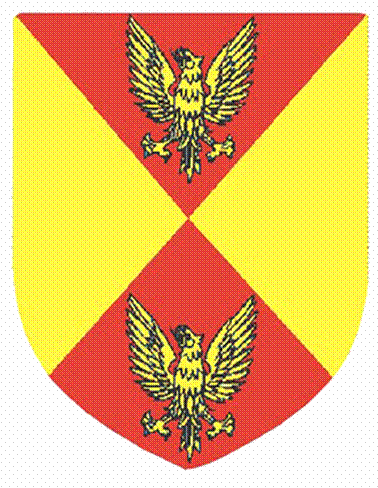 COPPULL PARISH COUNCILSTANDING ORDERS/CONSTITUTIONMEETINGS1.	(a)   Meetings of the Parish Council shall be held at Springfield Park Leisure                 Centre on the second Wednesday in every month at 7.00 pm                 unless the Council otherwise decide at a previous meeting.Smoking is not permitted by law in a public building.Please ensure mobile phones are switched off. The statutory Annual Meeting (a) in an election year shall be held on the Wednesday next following the fourth day after the ordinary day of elections to the Council and (b) in a year which is not an election year, shall be held on the second Wednesday in May, unless the Council otherwise decided at a previous meeting. The three other statutory meetings shall be held on the second          Wednesday in the months of August, November and February,          unless the Council otherwise decided at a previous meeting. Eight additional meetings shall be held on the second Wednesday          in the months of June, July, September, October, December,          January, March and April, unless the Council otherwise decided at a          previous meeting.CHAIRMAN OF MEETING The person presiding at a meeting may exercise all the powers and          duties of the Chairman in relation to the conduct of the meeting.PROPER OFFICER Where a statute, regulation or order confers functions or duties on the         Proper Officer of the Council in the following cases, he/she shall be the         Clerk:-To receive Declarations of Acceptance of Office.To receive and record notices disclosing pecuniary interests.To receive and retain plans and documents (to be kept for a period of        time in accordance with procedures laid down).To sign notices or other documents on behalf of the Council.To receive copies of byelaws made by a District Council.To certify copies of byelaws made by the Council.To sign summonses to attend meetings of the Council.           In any other case, the Proper Officer shall be the person nominated by the          Council and, in default of nomination, the Clerk.QUORUM Five members shall constitute a quorum. If a quorum is not present when the Council meets, or if during a meeting         the number of Councillors present and not debarred by reason of a         declared pecuniary interest falls below the quorum, the business not         transacted at that meeting shall be transacted at the next meeting, or on         such other day as the Chairman may fix. VOTING Members shall vote by show of hands or, if at least two members so         request, by signed ballot. If a member so requires, the Clerk shall record the names of the         members who voted on any question, so as to show whether they         voted for or against it. (i)	Subject to (ii) and (iii) below, the Chairman may give an                    original vote on any matter put to the vote and, in the case of                  an equality of votes, may give a casting vote, even though                  he/she gave no original vote.(ii)    If the person presiding at the Annual Meeting would have         ceased to be a member of the Council but for the statutory         provisions which preserve the membership of the Chairman         and Vice-Chairman until the end of their term of office, he/she         may not give an original vote in an election for Chairman.The person presiding must give a casting vote whenever         there is an equality of votes in an election for Chairman.ORDER OF BUSINESS(In an election year, Councillors should execute Declarations of Acceptance of Office in each others presence, or in the presence of a Proper Officer previously authorised by the Council to take such declaration, before the annual meeting commences.)At each Annual Meeting the first business shall be:To elect a Chairman.To receive the Chairman’s Declaration of Acceptance of Office or, if not then received, to decide when it shall be received.In the ordinary year of election of the Council, to fill any vacancies left unfilled at the election by reason of insufficient nominations.To decide when any Declarations of Acceptance of Office, which have not been received as provided by law, shall be received.To elect a Vice-Chairman.And shall thereafter follow the order set out in Standing Order 15.At every meeting other than the Annual Meeting, the first business        shall be to appoint a Chairman, if the Chairman and Vice-Chairman        be absent, and to receive such Declarations of Acceptance of Office        (if any) as are required by law to be made, or if not then received,         to decide when they shall be received.In every year, not later than the meeting at which the estimates for next year are settled, the Council shall review the pay and conditions of service of existing employees (See Standing Order 38).After the first business has been completed, the order of business, unless the Council otherwise decides on the grounds of urgency, shall be as follows:To read and consider the Minutes:  provided that if a copy has been circulated to each member not later than the day of issue of the summons to attend the meeting, the Minutes may be taken as read.After consideration, to approve the signature of the Minutes by the person presiding as a correct record.To deal with business expressly required by statute to be done.To receive such communications as the person presiding may wish to lay before the Council.To allow members of the public to address the Council.  The total time allowed for this item shall not exceed 20 minutes.Any other business specified in the summons.A motion to vary the order of business:May be proposed by the Chairman or by any member and, if proposed by the Chairman, may be put to the vote without being seconded, andShall be put to the vote without discussion.RESOLUTIONS MOVED ON NOTICEExcept as provided by these Standing Orders, no resolution may be moved unless the business to which it relates has been put on the Agenda by the Clerk or the mover has given notice in writing of its terms and has delivered the notice to the Clerk at least seven clear days before the next meeting of the Council.The Clerk shall date every notice of resolution or recommendation when received by him/her, shall number each notice in the order in which it was received and shall enter it in a book which shall be open to the inspection of every member of the Council.The Clerk shall insert in the summons for every meeting all notices of motion or recommendation properly given in the order in which they have been received unless the member giving a notice of motion has stated in writing that he intends to move at some later meeting or that he withdraws it.If a resolution or recommendation specified in the summons is not moved either by the member who gave notice of it or by any other member, it shall, unless postponed by the Council, be treated as withdrawn and shall not be moved without fresh notice.If the subject matter of a resolution comes within the province of a committee of the Council, it shall, upon being moved and seconded, stand referred without discussion to such committee or to such other committee as the Council may determine for report, provided that the Chairman, if he considers it to be a matter of urgency, may allow it to be dealt with at the meeting at which it was moved.Every resolution or recommendation shall be relevant to some subject over which the Council has power or which affects its area.RESOLUTIONS MOVED WITHOUT NOTICEResolutions dealing with the following matters may be moved without notice:To appoint a Chairman of the meeting.To correct the Minutes.To approve the Minutes.To alter the order of business.To proceed to the next business.To close or adjourn the debate.To refer a matter to a committee.To appoint a committee or any members thereof.To adopt a report.To authorise the sealing of documents.To amend a resolution.To give leave to withdraw a resolution or an amendment.To extend the time limit for speeches.To exclude the public (See Standing Order 66).To silence or eject from the meeting a member named for                   misconduct (See Standing Order 33).To invite a member having an interest in the subject matter under debate to remain (See Standing Order 57).To give the consent of the Council where such consent is required by these Standing Orders.To suspend any Standing order (See Standing Order 75).To adjourn the meeting.QUESTIONSA member may ask the Chairman or the Clerk, or any other member, any questions concerning the business of the Council, provided notice of the question has been given to the person to whom it is addressed before the meeting begins.No questions not connected with business under discussion shall be asked, except during the part of the meeting set aside for questions.A person to whom a question has been put may decline to answer.A person to whom a question has been put may defer their answer to the next meeting of the Council, unless notice of the question has been given to the person to whom it is addressed at least 48 hours before the meeting begins.RULES OF DEBATENo discussions shall take place upon the Minutes except upon their accuracy.  Corrections to the Minutes shall be made by resolution and must be initialled by the Chairman.(a)     A resolution or amendment shall not be discussed unless it has beenproposed and seconded and, unless proper notice has already been given, it shall, if required by the Chairman, be reduced to writing and handed to him before it is further discussed or put to the meeting.A member when seconding a resolution or amendment may, if he/she then declares his/her intention to do so, reserve his/her speech until a later period of the debate.A member shall direct his speech to the question under discussion, or to a personal explanation, or to a question of order.No speech by a mover of a resolution shall exceed six minutes and no other speech shall exceed four minutes, except by consent of the Council.An amendment shall be either: To leave out words.To leave out words and insert or add others.To insert or add words.An amendment shall not have the effect of negating the resolutionbefore the Council.If an amendment be carried, the resolution, as amended, shall take the place of the original resolution and shall become the resolution upon which any further amendment may be moved.A further amendment shall not be moved until the Council has disposed of every amendment previously moved.The mover of a resolution or of an amendment shall have a right of reply, not exceeding two minutes.A member other than the mover of a resolution and the Chairman, shall not, without leave of the Council, speak more than once on any resolution except to move an amendment or further amendment, or on an amendment, or on a point of order, or in personal explanation, or to move a closure.A member may rise to make a point of order or a personal explanation.  A member rising for these purposes shall be heard forthwith.  A personal explanation shall be confined to some material part of a former speech by him/her which may have been misunderstood.A motion or amendment may be withdrawn by the proposer with the consent of the Council, which shall be signified without discussion, and no member may speak upon it after permission has been asked for its withdrawal, unless such permission has been refused.When a resolution is under debate, no other resolution shall be moved except the following:    To amend the resolution.To proceed to the next business;To adjourn the debate.That the question be now put.That a member named be not further heard.That a member named does leave the meeting.That the resolution be referred to a committee.To exclude the public and press.To adjourn the meeting.A member shall stand when speaking unless permitted by the Chairman to sit.(a)     The ruling of the Chairman on a point or order, or on the admissibility                  of a personal explanation shall not be discussed.Members shall address the Chairman.If two or more members rise, the Chairman shall call upon one of them to speak and the others shall resume their seats.Whenever the Chairman rises during a debate, all other members shall be seated and silent.CLOSUREAt the end of any speech a member may, without comment, move “that the question be now put”, “that the debate be now adjourned” or “that the Council do now adjourn”.  If such motion is seconded the Chairman shall put the motion but, in the case of a motion “to put the question”, only if he is of the opinion that the question before the Council has been sufficiently debated.  If the motion “that the question be now put” is carried, he shall call upon the mover to exercise or waive his right of reply and shall put the question immediately after that right has been exercised or waived.  The adjournment of a debate or of the Council shall not prejudice the mover’s right of reply at the resumption.(Noted:  Where a meeting is adjourned, the subsequent proceedings are part of the original meeting and no new notices or agendas need to be issued, except a notification to members not present, of the date of the continuation of the meeting.)DISORDERLY CONDUCT(a)    No member shall at a meeting persistently disregard the ruling of the                 Chairman, wilfully obstruct business, or behave irregularly,                 offensively, improperly or in such a manner as to scandalise the                 Council or bring it into contempt or ridicule.        (b)      If, in the opinion of the Chairman, a member has broken the                  provisions of paragraph (a) of this Order, the Chairman shall express                  that opinion to the Council and thereafter any member may move that                  the member named be no longer heard, or that the member named                   do leave the meeting and the motion, if seconded, shall be put                   forthwith and without discussion.If either of the motions mentioned in paragraph (b) is disobeyed, the Chairman may suspend the meeting or take such further steps as may reasonably be necessary to enforce them.RIGHT OF REPLYThe mover of a resolution shall have a right to reply immediately before the resolution is put to the vote.  If an amendment is proposed, the mover of the amendment shall be entitled to reply immediately before the amendment is put to the vote.  A member exercising a right of reply shall not introduce new matter.  After the right of reply has been exercised or waived, a vote shall be taken without further discussion.ALTERATION OF RESOLUTIONA member may, with the consent of his/her seconder, move amendments to his/her own resolution.RESCISSION OF PREVIOUS RESOLUTION(a)     A decision (whether affirmative or negative) of the Council shall not                  be reversed within six months except by either a special resolution,                  the written notice whereof bears the names of at least five members                  of the Council, or by a resolution moved in pursuance of the report or                  recommendation of a committee.When a special resolution or any other resolution moved under the provisions of paragraph (a) of this Order has been disposed of, no similar resolution may be moved within a further six months.VOTING ON APPOINTMENTSWhere more than two persons have been nominated for any position to be filled by the Council and of the votes given there is not an absolute majorityin favour of one person, the name of the person to have the least number of votes shall be struck off the list and a fresh vote taken, and so on until a majority of votes is given in favour of one person.DISCUSSIONS AND RESOLUTIONS AFFECTING EMPLOYEES OF THE COUNCILIf, at a meeting, there arises any question relating to the appointment, conduct, promotion, dismissal, salary or conditions of service of any person employed by the Council, it shall not be considered until the Council or committee (as the case may be) has decided whether or not the public shall be excluded (See Standing Order No. 66).RESOLUTIONS ON EXPENDITUREAny resolution which is moved otherwise than in pursuance of a recommendation of the Finance Committee or of another committee after recommendation by the Finance Committee and which, if carried, would, in the opinion of the Chairman, substantially increase the expenditure upon any service which is under the management of or reduce the revenue at the disposal of any committee, or which would involve capital expenditure, shall, when proposed and seconded, stand adjourned without discussion to the next ordinary meeting of the Council, and any committee affected by it shall consider whether it desires to report thereon and the Finance Committee shall report on the financial aspect of the matter.EXPENDITUREOrders for the payment of money shall by authorised by resolution of the Council and signed by two members of the Council and the Clerk.SEALING OF DOCUMENTS(a)     A document shall not be sealed on behalf of the Council unless its                 sealing has been authorised by a resolution.(b)     Any two members of the council named in a resolution moved under         the provisions of paragraph (a) of this Order may seal, on behalf of         the Council, any document required by law to be issued under seal.COMMITTEES AND SUB-COMMITTEESThe Council may appoint standing committees and may appoint such other committees as are necessary, but subject to any statutory provision in that behalf:(a)      shall not appoint any member of a committee so as to hold office later                  than the next Annual Meeting.(b)     may appoint persons other than members of the Council to any                  committee; and(c)     may, subject to the provisions of Standing Order 36, at any time,         dissolve or alter the membership of a committee.The Chairman shall be a member of every committee.Every committee shall, at its first meeting, before proceeding to any other business, elect a Chairman and may elect a Vice-Chairman who shall hold office until the next Annual Meeting of the Council and shall settle its programme of meetings for the year.The Chairman of a committee or the Chairman of the Council may summon an additional meeting of that committee at any time.  An additional meeting shall also be summoned on the requisition in writing of not less than a quarter of the members of the committee.  The summons shall set out the business to be considered at the special meeting and no other business shall be transacted at that meeting.Every committee may appoint sub-committees for purposes to be specified by the committee.The Chairman and Vice-Chairman of the committee shall be members of every sub-committee appointed by it, unless they signify that they do not wish to serve.Except where ordered by the Council, in the case of a committee, or by the Council, or by the appropriate committee in the case of a sub-committee, the quorum of a committee or sub-committee shall be one third of its members.The Standing orders on rules of debate (except those parts relating to standing and to speaking more than once) and the Standing Order on interests of members in contracts and other matters shall apply to committee and sub-committee meetings.ADVISORY COMMITTEES(i)     The Council may appoint advisory committees.(ii)     The Clerk shall inform the members of each advisory committee of         the terms of reference of the committee.(iii)    An advisory committee may make recommendations and give notice         thereof to the Council.(iv)    An advisory committee may consist wholly of persons who are not         members of the Council.VOTING IN COMMITTEESMembers of committees and sub-committees entitled to vote shall vote by show of hands, or, if at least two members so request, by signed ballot.Chairman of committees and sub-committees shall in the case of an equality of votes have a second or casting vote.PRESENCE OF NON-MEMBERS OF COMMITTEES AT COMMITTEE MEETINGSA member may attend any committee of which he is not a member and may address the committee, but shall not vote.ACCOUNTS AND FINANCIAL STATEMENT(a)      Except as provided in paragraph (b) of this Standing Order, or by                   statute, all accounts for payment and claims upon the Council shall                   be laid before the Council.         (b)     Where it is necessary to make a payment before it has been                   authorised by the Council, such payment shall be certified as to its                   correctness and urgency by the appropriate officer.  Such payment                     shall be authorised by the committee, if any, having charge of the                   business to which it relates, or by the Proper Officer for payments,                   with the approval of the Chairman and Vice-Chairman of the                    Council.         (c)     All payments ratified under sub-paragraph (b) of this Standing Order                  shall be separately included in the next schedule of payments laid                  before the Council.The Clerk shall supply to each member an audited annual statement of         receipts and payments at the ordinary meeting next after the return of the         accounts by the Auditor.ESTIMATES56.    (a)     The Council shall approve written estimates for the coming financial                  year at its meeting in the month of February.         (b)     Any committee desiring to incur expenditure shall, not later than 31                  January, give to the Clerk a written estimate of the expenditure                  recommended for the coming year.INTERESTS57.     If any member has any pecuniary interest, direct or indirect, within the         meaning of sections 94-95 of the Local Government Act, 1972, in any         contract, proposed contract or other matter, he shall, while it is under         consideration by the Council, withdraw from the meeting, unless the interest         is trivial in the manner described in section 97(5), or:The disability imposed upon him by those sections has been   removed by the District Council; orThe Council invite him to remain; orThe contract, proposed contract or other matter is under   consideration as part of the report of a committee and is not   itself the subject of debate.The Clerk shall record in a book to be kept for the purpose,         particulars of any notice given by any member or any officer of the         Council, of a pecuniary interest in a contract and the book shall be         open during reasonable hours of the day for the inspection of any         members.If any member has a non-pecuniary interest within the ambit of the National        Code of Local Government Conduct, he shall declare it and thereupon be        invited to withdraw from the meeting.If a candidate for any appointment under the Council is, to his knowledge,        related to any member of or the holder of any office under the Council, he        and the person to whom he is related shall disclose the relationship in        writing to the Clerk.  A candidate who fails so to do shall be disqualified for        such appointment and, if appointed, may be dismissed without notice.  The         Clerk shall report to the Council, or to the appropriate committee, any such         disclosure.  Where relationship to a member is disclosed, Standing Order 59         shall apply.  The Clerk shall make known the purport of this Standing Order         to every candidate.BY CANVASSING OF AND RECOMMENDATIONS OF MEMBERS(a)     Canvassing of members of the Council, or of any committee, directly                   or indirectly, for any appointment under the Council, shall disqualify                    the candidate for such appointment.  The Clerk shall make known                   the purport of this sub-paragraph of this Standing Order to every                   candidate.A member of the Council or of any committee shall not solicit for           any person any appointment under the Council, or recommend any              person for such appointment or for promotion, but, nevertheless,                    any such member may give a written testimonial of a candidate’s                    ability, experience or character for submission to the Council with                    an application for appointment.Standing Orders Nos. 60 and 61 shall apply to tenders as if the person making the tender were a candidate for an appointment.INSPECTION OF DOCUMENTSA member may, for the purpose of his duty as such (but not otherwise), inspect any document in possession of the Council, or a committee, and if copies are available, shall, on request, be supplied for the like purpose with a copy.All minutes kept by the Council and by any committee shall be open for the inspection of any member of the Council.UNAUTHORISED ACTIVITIESNo member of the Council or of any committee or sub-committee shall, in the name of or on behalf of the Council:Inspect any lands or premises which the Council has a right or duty to inspect; orIssue orders, instructions or directions;  Unless authorised to do so by the Council or the relevant committee or  sub-committee.ADMISSION OF THE PUBLIC AND PRESS TO MEETINGSThe public shall be admitted to all meetings of the Council and its committees, which may, however, temporarily exclude the public by means of the following resolution:“That in view of the (special) (confidential) nature of the business about to be transacted, it is advisable in the public interest that the public be temporarily excluded and they are instructed to withdraw”.If a person’s advice or assistance is needed, they may be invited (by name) to remain after the exclusion resolution is passed.The Clerk shall afford to the press reasonable facilities for taking their report of any proceedings at which they are entitled to be present.(a)     No member of the public may address the Council on any item                    other than Standing Order 15(d), unless the Chairman declares                    that a person’s advice or assistance is needed.               (b)     If a member of the public interrupts the proceedings at any                        meeting, the Chairman, may, after warning, order that he/she                        be removed from the Council Chamber.CONFIDENTIAL BUSINESS(a)      No member of the Council or any committee or sub-committee,                     shall disclose to any person not a member of the Council, any                     business declared to be confidential by the Council, the                     committee or the sub-committee as the case may be.          (b)      Any member in breach of the provisions of paragraph (a) of this                    Standing Order shall be removed from any committee or sub-                     committee of the Council by the Council.LIAISON WITH COUNTY AND DISTRICT COUNCILLORSA notice of meeting shall be sent together with an invitation to attend, to the  for the county division and to the District Councillor, or Councillors for the district ward.If the Council so orders, a copy of any letter ordered to be sent to the County or District Council shall be transmitted to the  for the division, or to the District Councillors for the ward, as the case may require.PLANNING APPLICATIONSThe Clerk shall keep a record of the following particulars of every planning application notified to the Council:the date on which it was received;    the name of the applicant;    the place to which it relates;    a summary of the nature of the application.        STANDING ORDERS ON CONTRACTS73.   (a)   Where it is intended to enter into a contract exceeding £1,000 but not               exceeding £10,000 in value for the supply of goods or materials, or for               the execution of works, the Clerk shall give at least three weeks public               notice of such intention in the same manner as public notice of               meetings of the Council are given.                  Where the value of the intended contract exceeds £10,000, similar               notice shall be given in addition to all firms included in the appropriate               standing approved list of contractors maintained by the District Council               and in such newspapers circulating in the district as the Council shall               direct.         (b)   Notice of a contract exceeding £10,000 shall state the general nature of               the intended contract and state the name and address of the person to               whom tenders are to be addressed and the last date by which those               tenders should reach that person in the ordinary course of post.        (c)   Tenders shall be opened by the Clerk or other person to whom tenders               are required to be addressed on the date specified, pursuant to               paragraph (b) of this Order and shall be reported by the person who                opened them to the Council or, where the tenders have been sought by               a committee or sub-committee, to that committee or sub-committee.       (d)    Neither the Council nor any committee, or sub-committee, is bound to               accept the lowest tender.       (e)    If no tenders are received or if all tenders are identical, the Council may               make sure arrangements for procuring the goods or materials, or               executing the works as it thinks fit.       (f)    A notice issued under this Standing Order shall contain a statement of               the effect of Standing orders Nos. 60, 61 and 62.CODE OF CONDUCT ON COMPLAINTSThe Council shall deal with complaints of maladministration allegedly               committed by the Council or by any officer or member in the manner               recommended in Circular 2/86 issued by the National Association of               Local Councils.VARIATION, REVOCATION AND SUSPENSION OF STANDING ORDERS 75.         Any or every part of the Standing Orders, except those printed in bold                type may be suspended by resolution in relation to any specific item of              business. 76.        A resolution permanently to add, vary or revoke a Standing Order              shall, when proposed and seconded, stand adjourned without              discussion to the next ordinary meeting of the Council.A copy of these Standing Orders shall be given to each member by the         Clerk upon delivery to him of the member’s Declaration of Acceptance of          Office.                                       ******